PENERAPAN MEDIA GAMBAR DALAM MENINGKATKAN HASIL BELAJAR SISWA PADA MATA PELAJARAN FIQIH ( STUDI EKSPERIMEN di PONDOK PESANTREN DEMPO DARUL MUTTAQIEN PAGARALAM )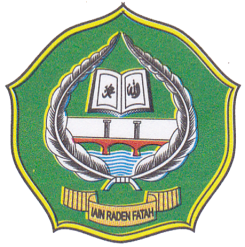 SKRIPSI SARJANA S.IDiajukan Sebagai Salah Satu Syarat Untuk Memperoleh GelarSarjana Pendidikan Islam ( S.Pd.I. ) Oleh:MUHAMMAD WAHYUDINIM. 10210108Jurusan Pendidikan Agama IslamFAKULTAS TARBIYAH DAN KEGURUANINSTITUT AGAMA ISLAM NEGERI RADEN FATAHPALEMBANG2014